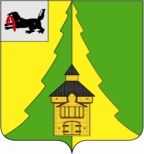 Российская Федерация	Иркутская область	Нижнеилимский муниципальный район	АДМИНИСТРАЦИЯ	ПОСТАНОВЛЕНИЕОт «19» сентября 2022г. №788	г. Железногорск-Илимский«Об организации сбора и обмена информациейв области защиты населения и территорийот чрезвычайных ситуаций природногои техногенного характера на территорииНижнеилимского муниципального района»В целях осуществления сбора и обмена информацией в области защиты населения Нижнеилимского муниципального района об угрозе возникновения или о возникновении чрезвычайных  ситуаций, принятия мер по предупреждению чрезвычайных  ситуаций природного и техногенного характера, в соответствии со статьями 6, 11 Федерального закона от 21.12.1994 № 68-ФЗ «О защите населения и территорий от чрезвычайных ситуаций природного и техногенного характера», статьей 15 Федерального закона от 06.10.2003 № 131-ФЗ «Об общих принципах организации местного самоуправления в Российской Федерации», постановлением Правительства Российской Федерации от 24.03.1997 № 334 «О Порядке сбора и обмена в Российской Федерации информацией в области защиты населения и территорий от чрезвычайных ситуаций природного и техногенного характера», приказом министерства имущественных отношений Иркутской области от 14.08.2014 № 28/пр «Об установлении порядка сбора и обмена информацией в области защиты населения и территорий от чрезвычайных ситуаций природного и техногенного характера в Иркутской области», руководствуясь Уставом муниципального образования «Нижнеилимский район», администрация Нижнеилимского муниципального района                              ПОСТАНОВЛЯЕТ:1. Установить, что на территории Нижнеилимского муниципального района сбор и обмен информацией в области защиты населения и территорий от чрезвычайных ситуаций природного и техногенного характера осуществляется через муниципальное казённое учреждение «Единая дежурно-диспетчерская служба» Нижнеилимского муниципального района.2. Утвердить Порядок сбора и обмена информацией в области защиты населения и территорий от чрезвычайных ситуаций природного и техногенного характера на территории Нижнеилимского муниципального района согласно приложению.3. Постановление администрации Нижнеилимского муниципального района от 06.06.2014г. № 948 «Об утверждении порядка сбора и обмена информацией в области защиты населения и территорий от чрезвычайных ситуаций природного и техногенного характера в Нижнеилимском районе» считать утратившим силу.4. Настоящее постановление подлежит официальному опубликованию в периодическом издании «Вестник Думы и администрации Нижнеилимского муниципального района» и на официальном сайте муниципального образования «Нижнеилимский район».5.  Контроль за исполнением настоящего постановления оставляю за собой.И.о. мэра района						В.В. ЦвейгартРассылка: отдел ГО и ЧС, главы ГП и СП, ЕДДС.М.С. Киреева30779Приложение к постановлениюадминистрации Нижнеилимского муниципального районаот 19 сентября 2022г. №788Порядоксбора и обмена информацией в области защиты населения и территорий от чрезвычайных ситуаций природного и техногенного характера на территории Нижнеилимского муниципального районаНастоящий Порядок определяет основные правила сбора и обмена информацией в области защиты населения и территорий от чрезвычайных ситуаций природного и техногенного характера на территории Нижнеилимского муниципального района (далее – информация).Информация должна содержать сведения о прогнозируемых и возникших чрезвычайных ситуациях природного и техногенного характера (далее – ЧС) и их последствиях, мерах по защите персонала (населения) и территории, ведения аварийно-спасательных и других неотложных работ, силах и средствах, задействованных для ликвидации ЧС. В состав представляемой информации в обязательном порядке включаются сведения о происшедших авариях, остановках производств, влияющих на устойчивое функционирование объектов экономики и повседневное жизнеобеспечение населения.Информация представляется в соответствии с критериями, формами и сроками, установленными приказами МЧС России от 11.01.2021 № 2 «Об утверждении Инструкции о сроках и формах предоставления информации в области защиты населения и территорий от чрезвычайных ситуаций природного и техногенного характера», от 05.07.2021 № 429 «Об установлении критериев информации о чрезвычайных ситуациях природного и техногенного характера».Сбор, обработка и обмен информацией осуществляется органами местного самоуправления Нижнеилимского муниципального района и организациями, расположенными на территории Нижнеилимского муниципального района (далее – организации), в соответствии с законодательством Российской Федерации.Основными целями организации сбора и обмена информацией в области защиты населения и территории Нижнеилимского муниципального района от ЧС, взаимодействия и оповещения органов местного самоуправления Нижнеилимского муниципального района, организаций, в полномочия которых входит решение вопросов по защите населения и территорий от ЧС, являются:своевременное оповещение, в том числе населения, о возможных угрозах ЧС и неотложных действиях, направленных на защиту жизни, здоровья людей и сохранение материальных ценностей;обеспечение полными и достоверными данными о масштабах бедствия для проведения расчетов сил и средств, необходимых для ликвидации его последствий, принятия решения о проведении спасательных и других неотложных работ, мероприятий по ликвидации промышленных аварий, катастроф и последствий стихийных бедствий, а также по снижению влияния последствия происшествий, ЧС после их ликвидации;обеспечение данными, необходимыми для организации мероприятий по предупреждению ЧС, а также для принятия решений по дальнейшему развитию и совершенствованию муниципального звена территориальной подсистемы единой государственной системы предупреждения и ликвидации чрезвычайных организаций в области защиты населения и территорий от ЧС на территории Нижнеилимского муниципального района.Сбор и обмен информацией осуществляется через муниципальное казённое учреждение «Единая дежурно-диспетчерская служба» Нижнеилимского муниципального района (далее – ЕДДС) по телефону: (39566) 3-23-30 с последующим предоставлением письменного донесения на электронный адрес: goandchsil@yandex.ru дежурно-диспетчерскими службами (далее – ДДС) экстренных оперативных служб и других организаций, привлекаемых для предупреждения и ликвидации ЧС. В случае отсутствия телефонной связи для передачи информации привлекаются посыльные.Организации, независимо от организационно-правовых форм и форм собственности, представляют информацию в ЕДДС, а также в территориальный орган федерального органа исполнительной власти или исполнительный орган государственной власти Иркутской области, к сфере деятельности которого относится организация. Администрация Нижнеилимского муниципального района через ЕДДС осуществляет сбор, обработку и обмен информацией на территории Нижнеилимского муниципального района и представляет её в дежурную службу Правительства Иркутской области и Центр управления кризисными ситуациями Главного управления МЧС России по Иркутской области (далее – ЦУКС).Территориальные органы федеральных органов исполнительной власти, осуществляющие наблюдение и контроль за состоянием окружающей среды, обстановкой на потенциально-опасных объектах и прилегающих к ним территориях, доводят информацию о прогнозируемых и возникших ЧС до ЕДДС, дежурной службы Правительства Иркутской области и ЦУКС.ЕДДС осуществляет сбор и обмен информацией с организациями, ее обобщение и передачу в установленном порядке: мэру Нижнеилимского муниципального района,заместителям мэра района в части касающейся,начальнику отдела ГО и ЧС администрации Нижнеилимского муниципального района,руководителям органов администрации Нижнеилимского муниципального района в части касающейся. При проведении оперативных мероприятий по защите населения и территорий от чрезвычайных ситуаций ЕДДС на основании полученной информации осуществляет своевременное оповещение и информирование населения Нижнеилимского муниципального района об угрозе возникновения или о возникновении чрезвычайных ситуаций, организует взаимодействие и контроль при проведении аварийно-спасательных и других неотложных работ.И.о. мэра района						В.В. Цвейгарт